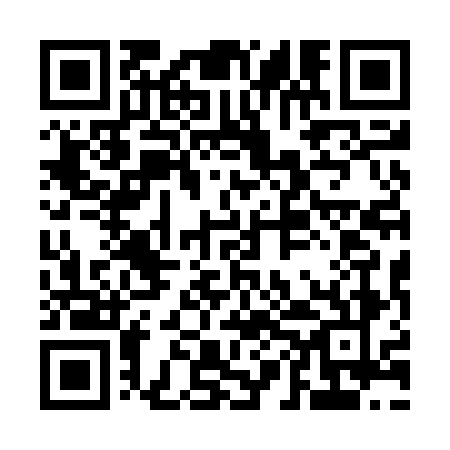 Prayer times for Sierakow Nowy, PolandWed 1 May 2024 - Fri 31 May 2024High Latitude Method: Angle Based RulePrayer Calculation Method: Muslim World LeagueAsar Calculation Method: HanafiPrayer times provided by https://www.salahtimes.comDateDayFajrSunriseDhuhrAsrMaghribIsha1Wed2:425:0412:275:337:5110:032Thu2:385:0312:275:347:5210:063Fri2:355:0112:275:357:5410:094Sat2:324:5912:275:367:5510:125Sun2:294:5712:275:377:5710:156Mon2:254:5612:275:387:5810:187Tue2:224:5412:275:398:0010:218Wed2:184:5212:265:408:0110:249Thu2:154:5112:265:418:0310:2710Fri2:124:4912:265:418:0410:3011Sat2:114:4812:265:428:0610:3312Sun2:104:4612:265:438:0710:3413Mon2:104:4512:265:448:0910:3514Tue2:094:4312:265:458:1010:3615Wed2:094:4212:265:468:1210:3616Thu2:084:4012:265:478:1310:3717Fri2:084:3912:265:478:1510:3718Sat2:074:3812:265:488:1610:3819Sun2:074:3612:275:498:1710:3920Mon2:064:3512:275:508:1910:3921Tue2:064:3412:275:518:2010:4022Wed2:054:3312:275:518:2110:4123Thu2:054:3212:275:528:2310:4124Fri2:054:3112:275:538:2410:4225Sat2:044:3012:275:548:2510:4226Sun2:044:2912:275:548:2610:4327Mon2:044:2812:275:558:2710:4328Tue2:034:2712:275:568:2910:4429Wed2:034:2612:275:568:3010:4530Thu2:034:2512:285:578:3110:4531Fri2:024:2412:285:588:3210:46